Exkurze do interaktivního muzea v OlomouciMy, žáci 8. a 9. třídy, jsme 5. dubna 2016 jeli na poznávací exkurzi do Pevnosti poznání v Olomouci. Ráno jsme museli sice dříve vstávat, ale stálo to za to Všichni jsme se moc těšili, a když jsme dorazili na místo, byli jsme překvapeni. Jakmile jsme otevřeli brány Pevnosti poznání, čekali na nás originální exponáty a akční průvodci. Prozkoumali jsme to nejzajímavější z historie dobývání Olomouce, odhalili jsme nervovou soustavu v celé její komplikované kráse, žasli jsme nad strhujícími filmy v digitálním planetáriu. V prostoru expozice Rozum v hrsti na nás čekaly logické úkoly, hry i zapeklité hlavolamy a šifry, které otestovaly naše vědomosti a intelekt a díky kterým jsme porozuměli fyzikálním jevům a zákonům. Jednou z nejoblíbenějších atrakcí muzea je přístroj, který se používá i na Mezinárodní vesmírné stanici  – tzv. gyroskop. Ten jsme si vyzkoušeli na vlastní kůži a cítili jsme se jako piloti akrobatického letounu., zvlášť když jsme se ocitli hlavou dolů Zúčastnili jsme se také výukového programu „Fantastické zažívání“ a „Vědecká výtvarka“. Dělali jsme pokus se slinami a chemickými látkami a všem se dařilo výtečně. Potvrdili jsme si, že chemie je velmi důležitá a také zábavná. Ve dvojicích jsme zjišťovali, jak dlouho trvá průchod jídla a pití jícnem do žaludku. A to nejen v sedě, lehu, ale někteří odvážlivci zvládli měření i při stojce na rukou. Všechny nás to bavilo a také jsme se něčemu novému přiučili.Všem se nám tato exkurze líbila a děkujeme p. učitelkám, že pro nás tuto exkurzi zorganizovaly.Žákyně 8. třídy – M. Schöppelová, A. Mikundová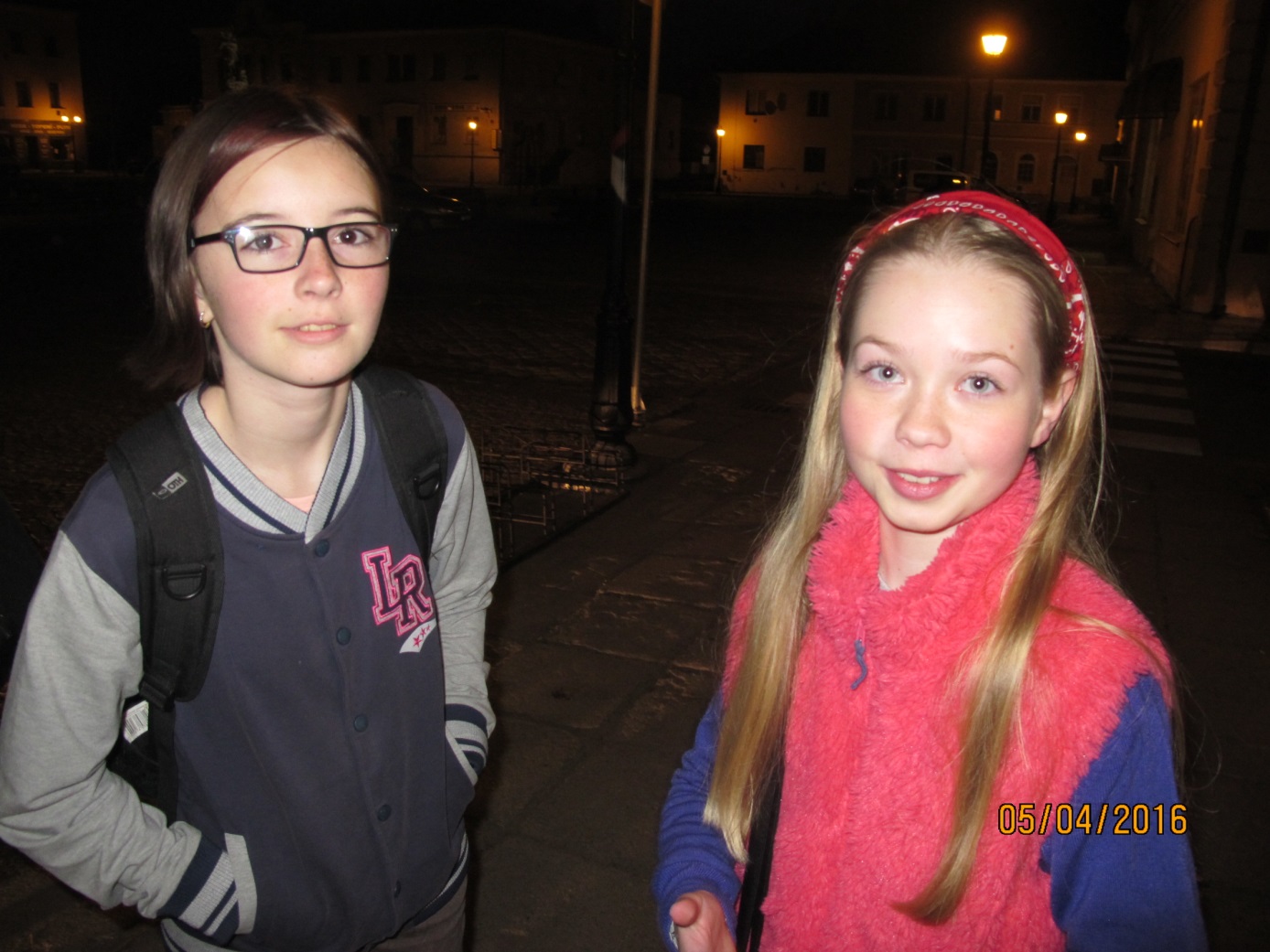 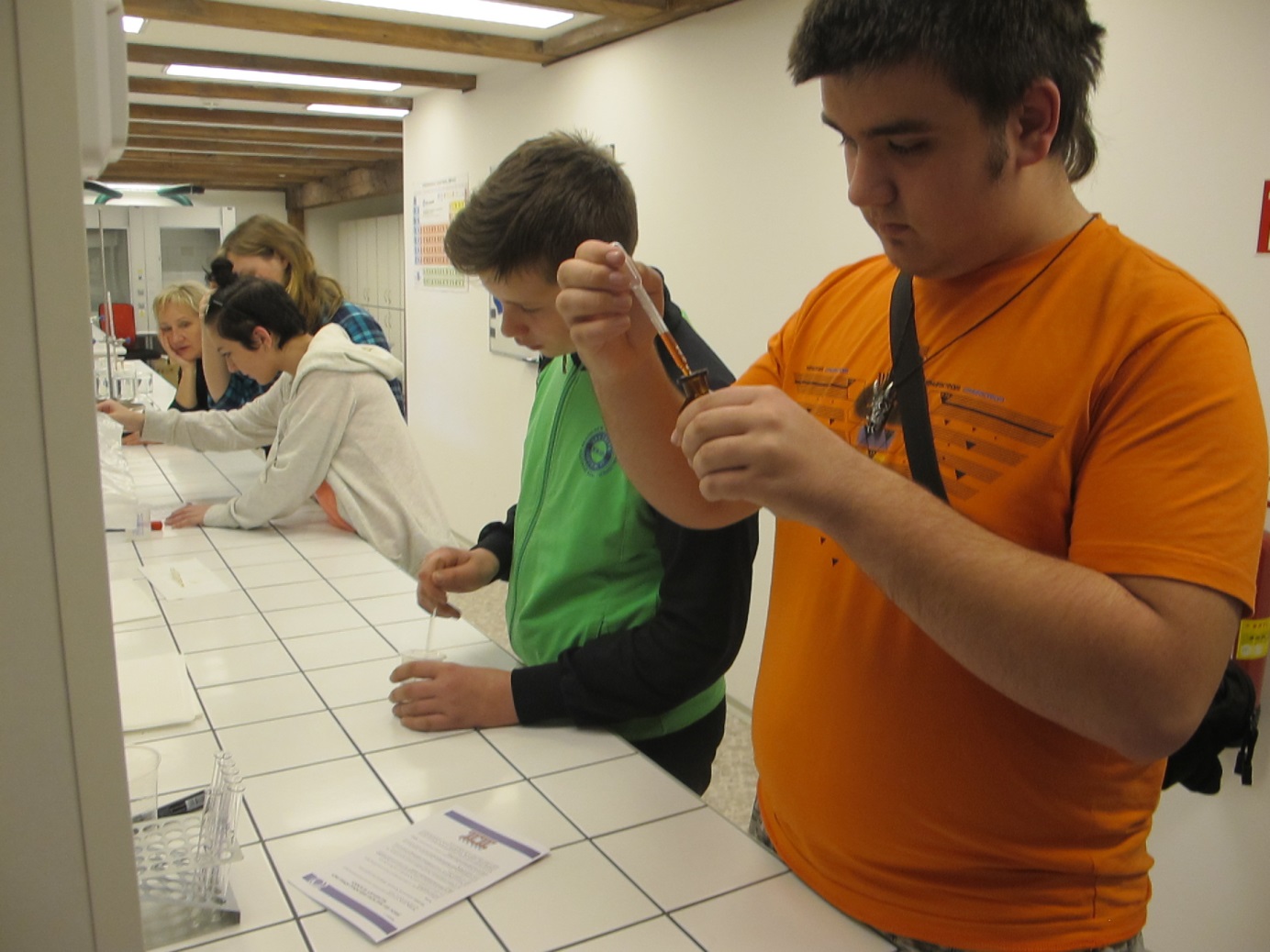 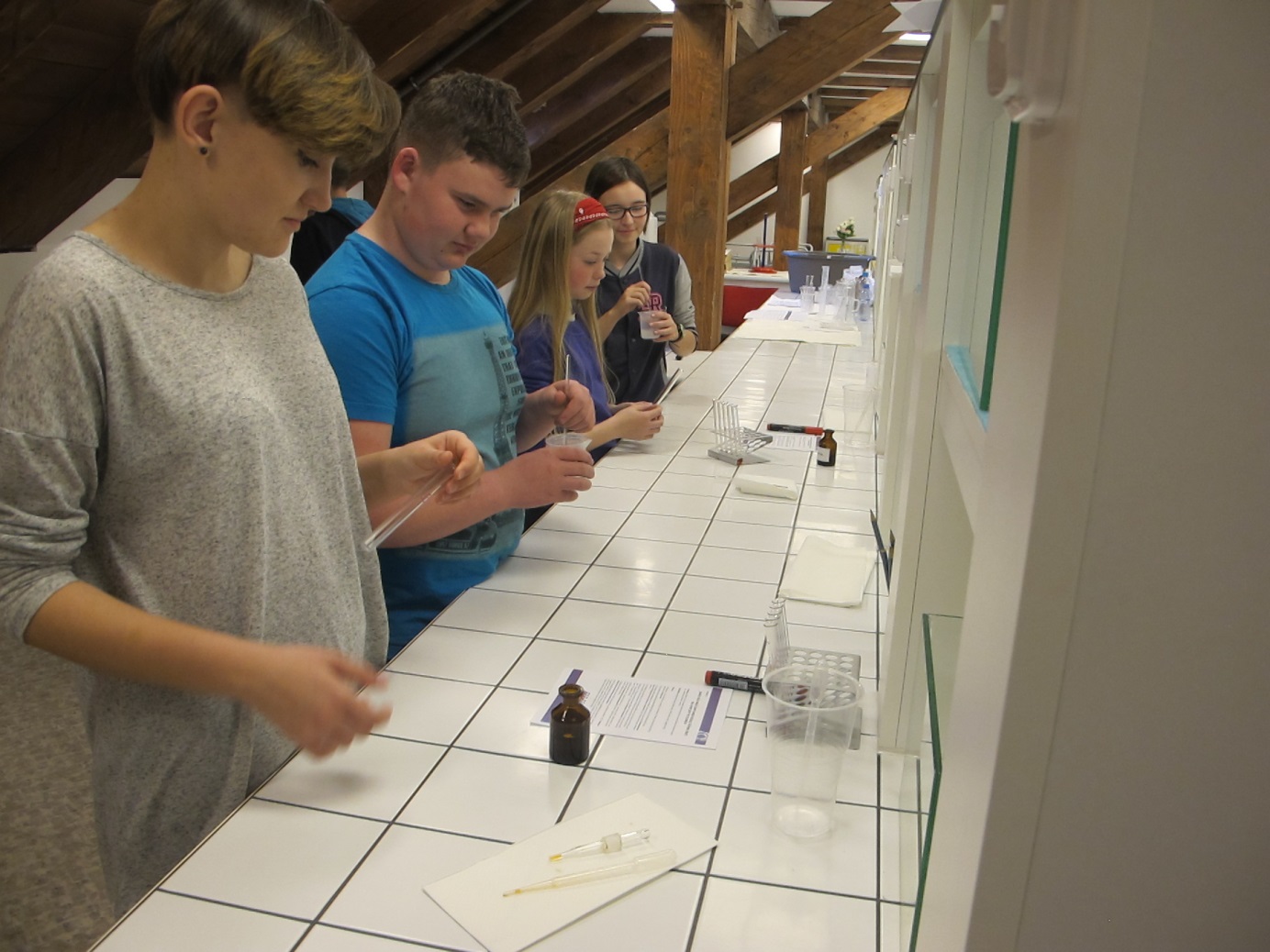 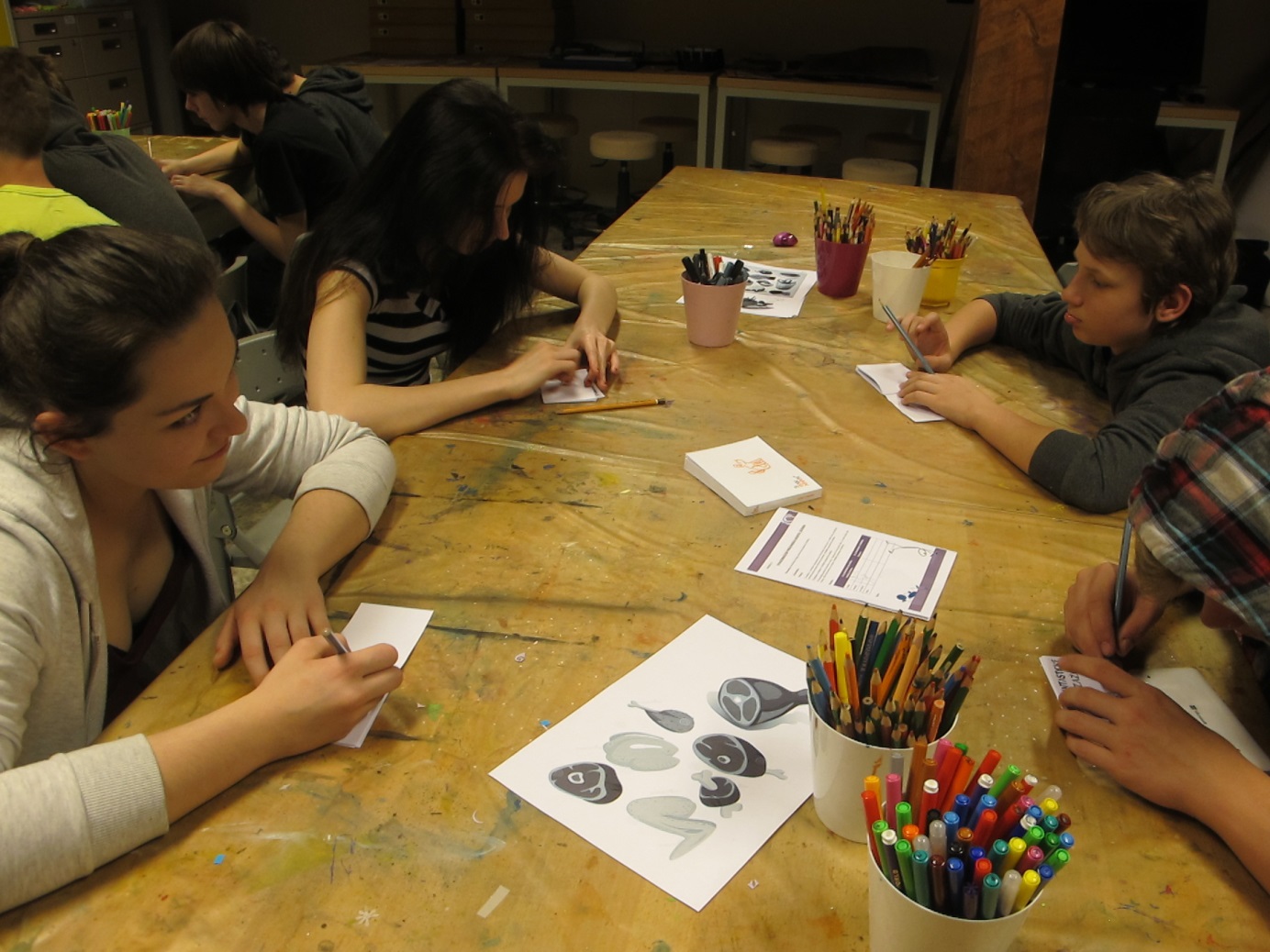 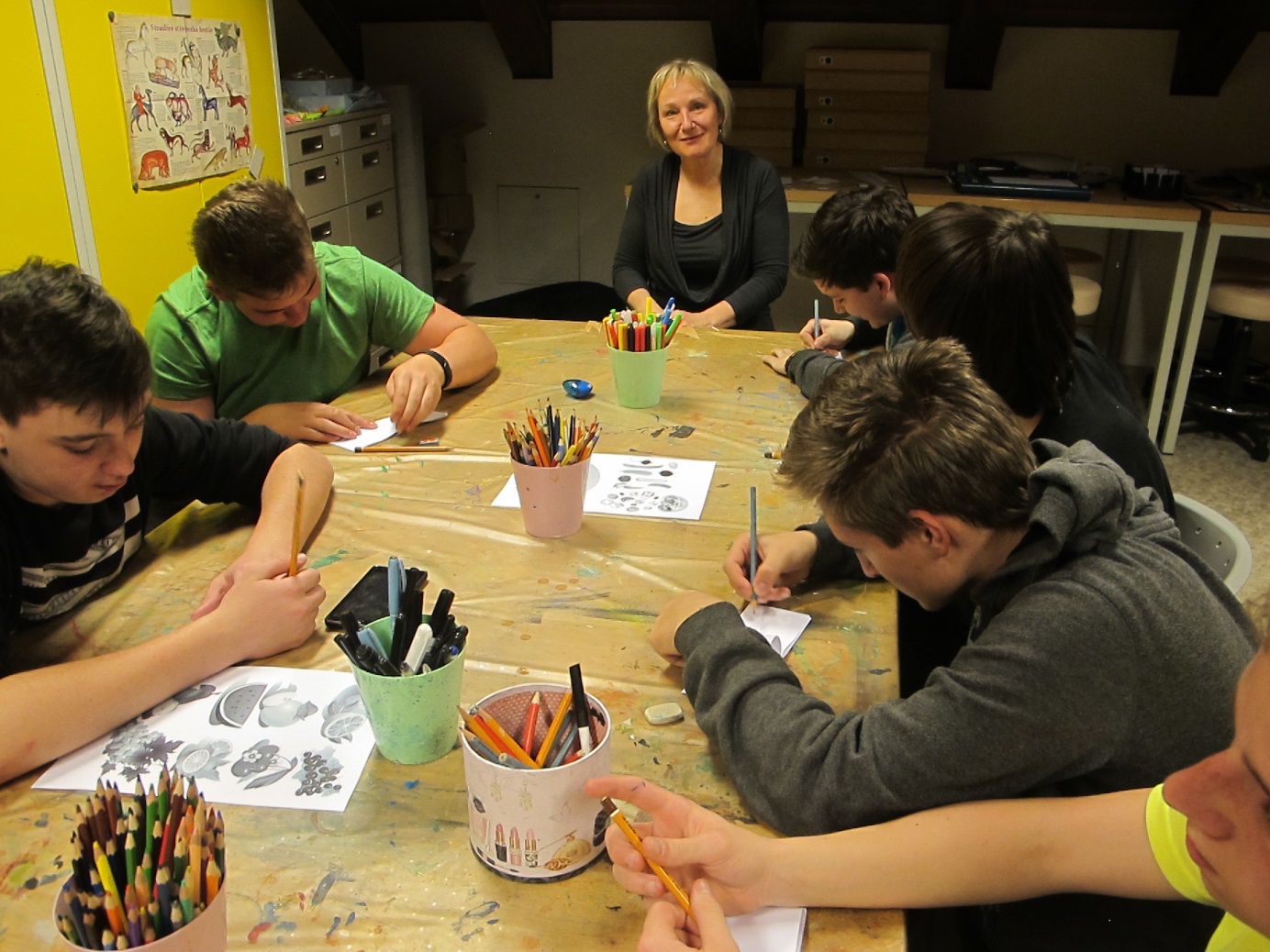 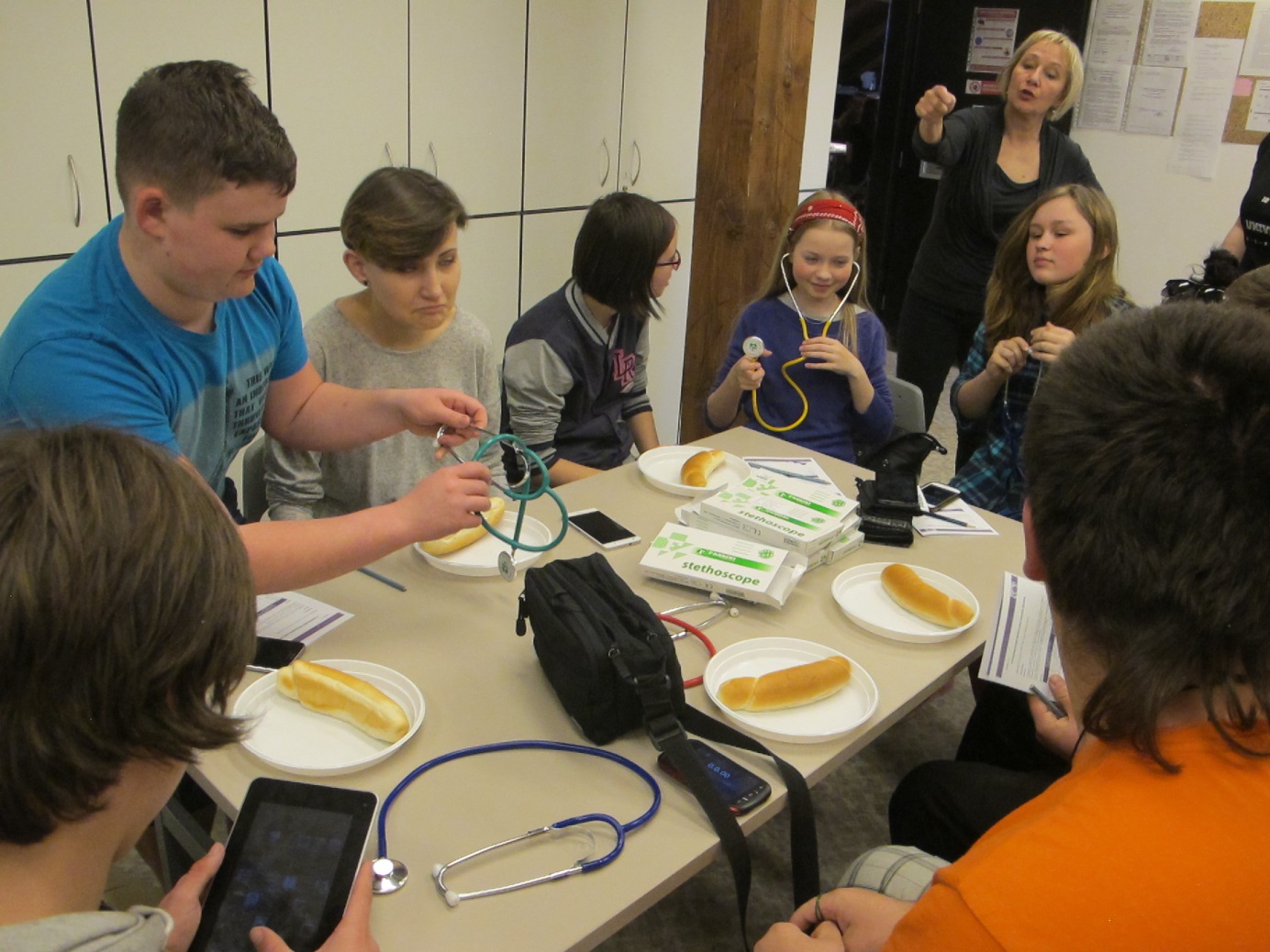 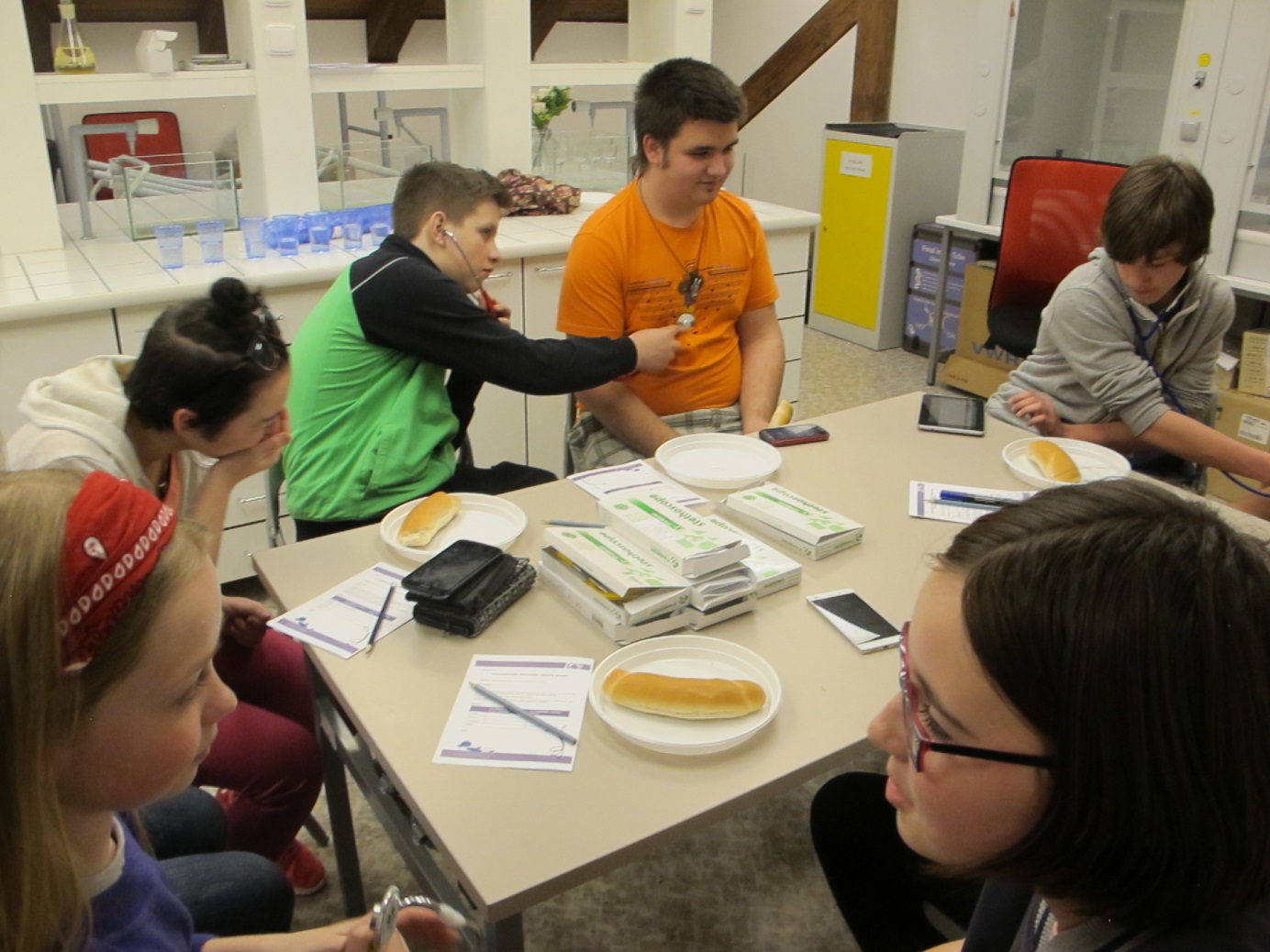 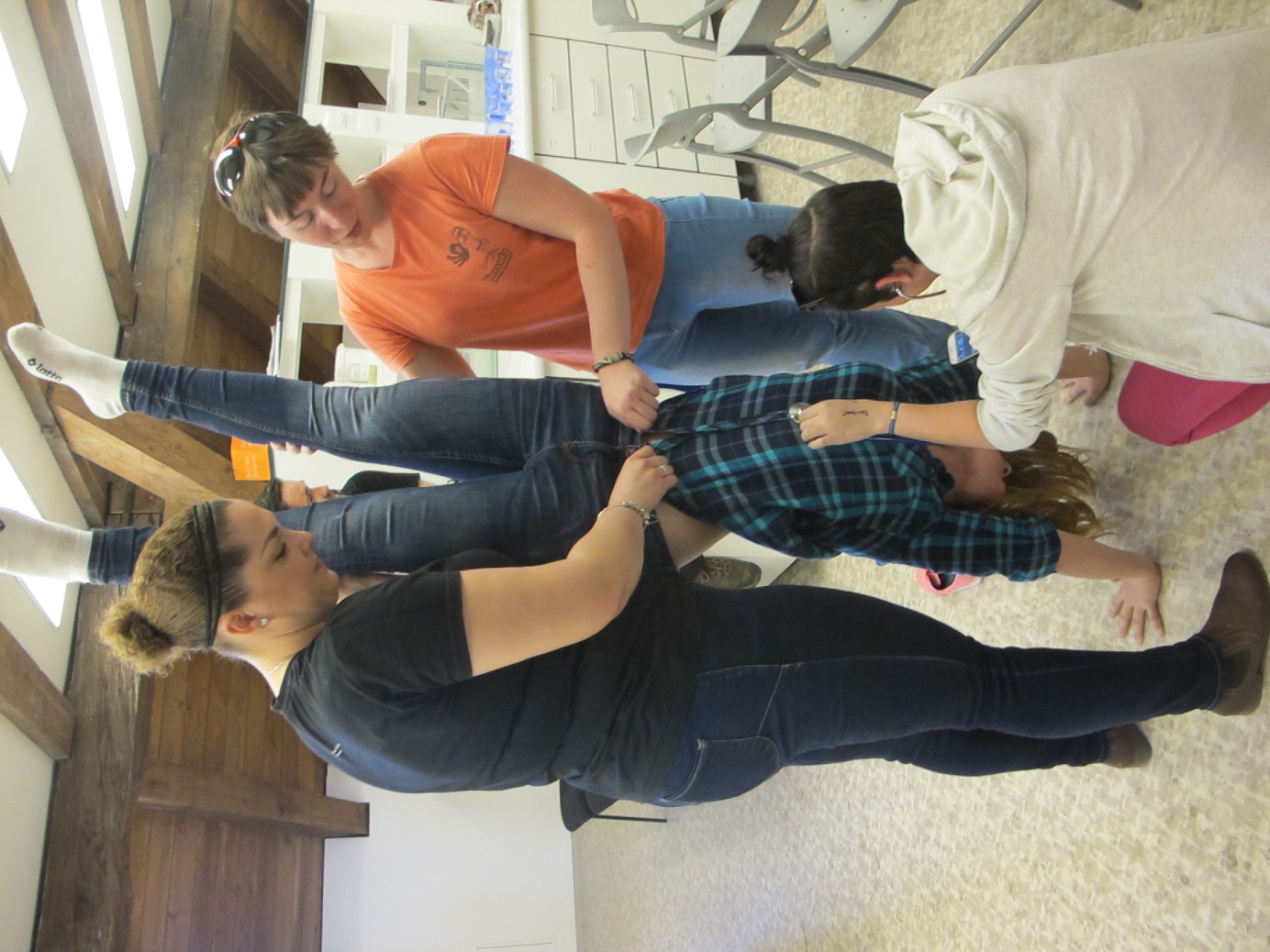 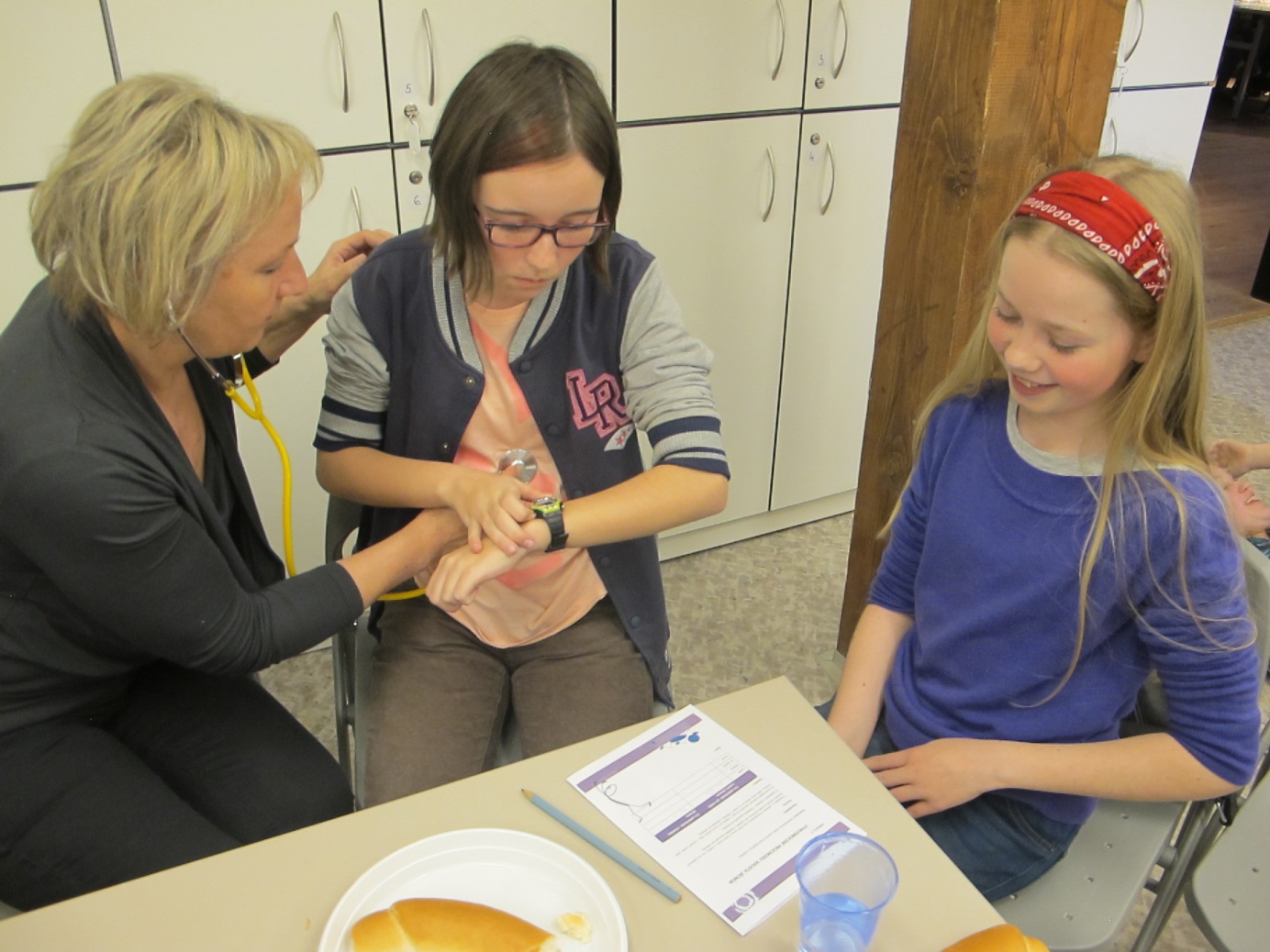 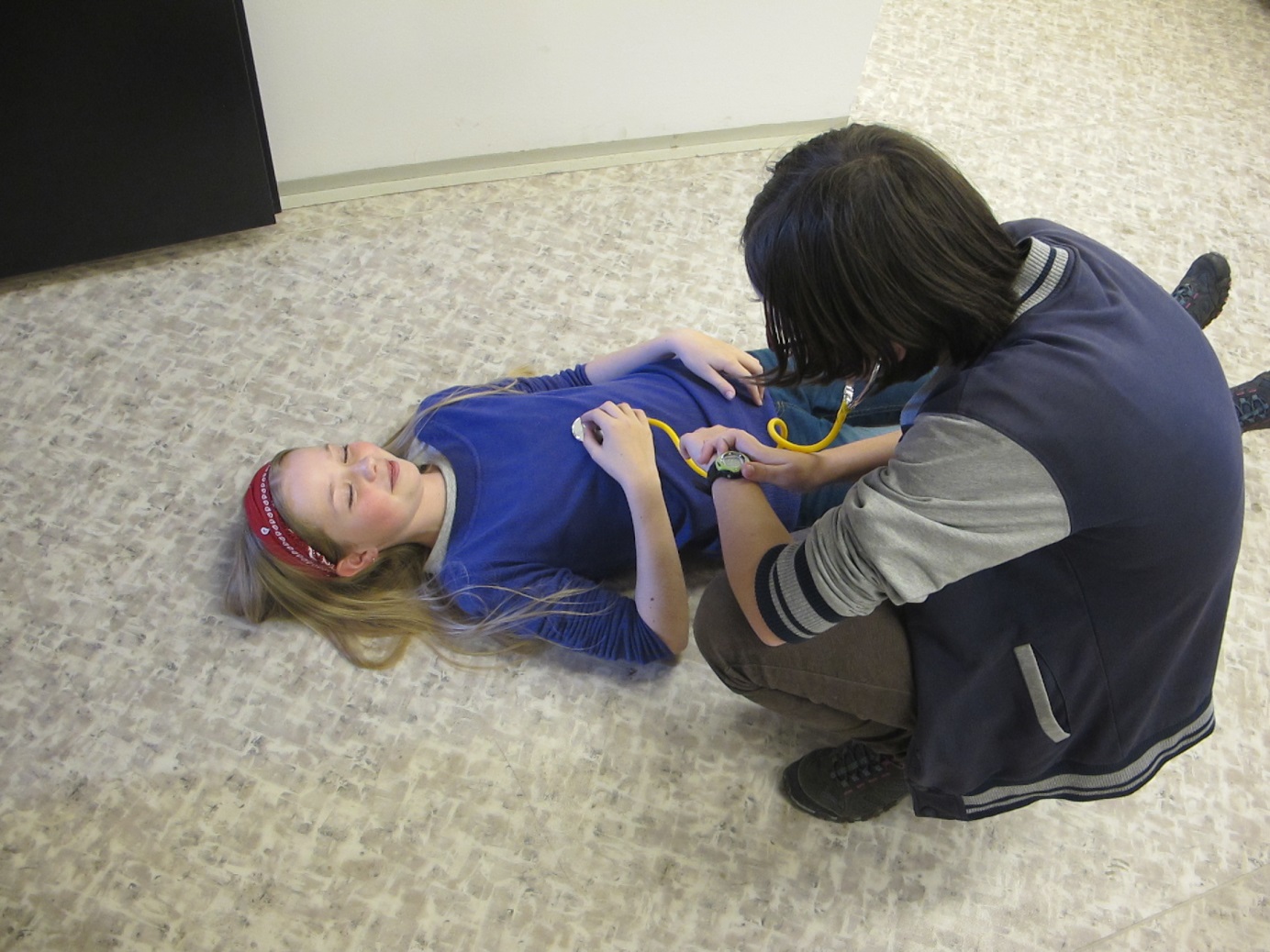 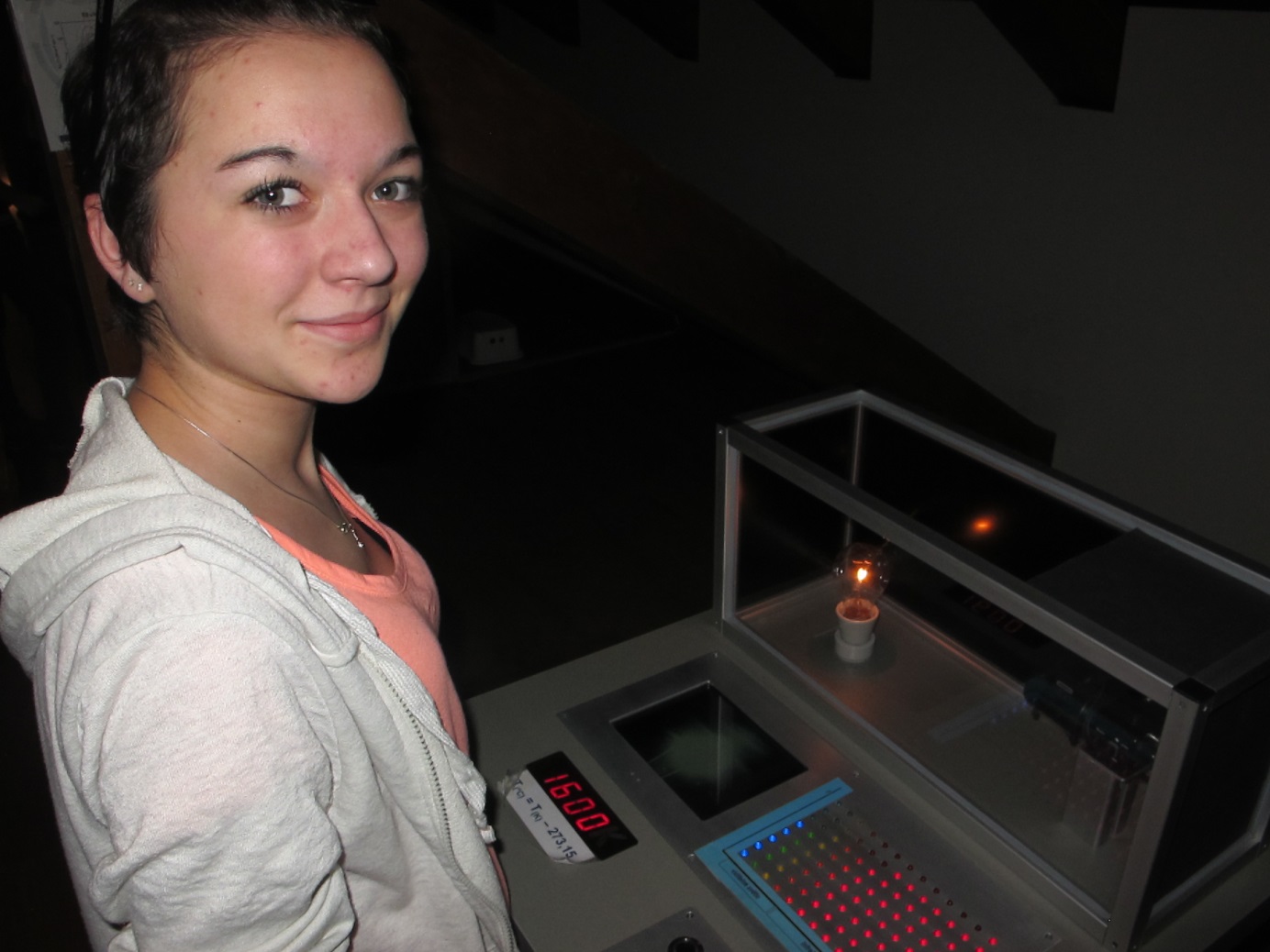 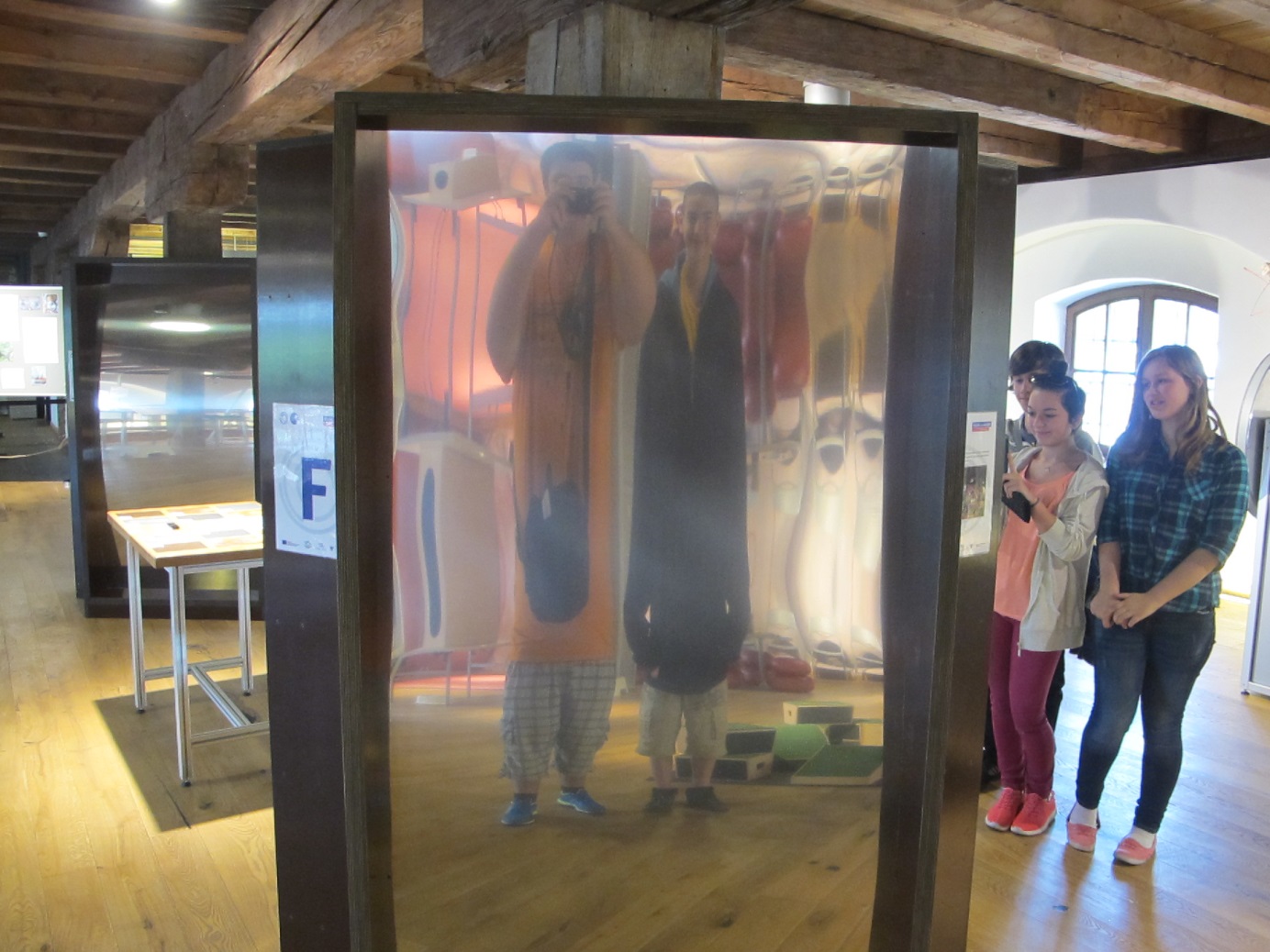 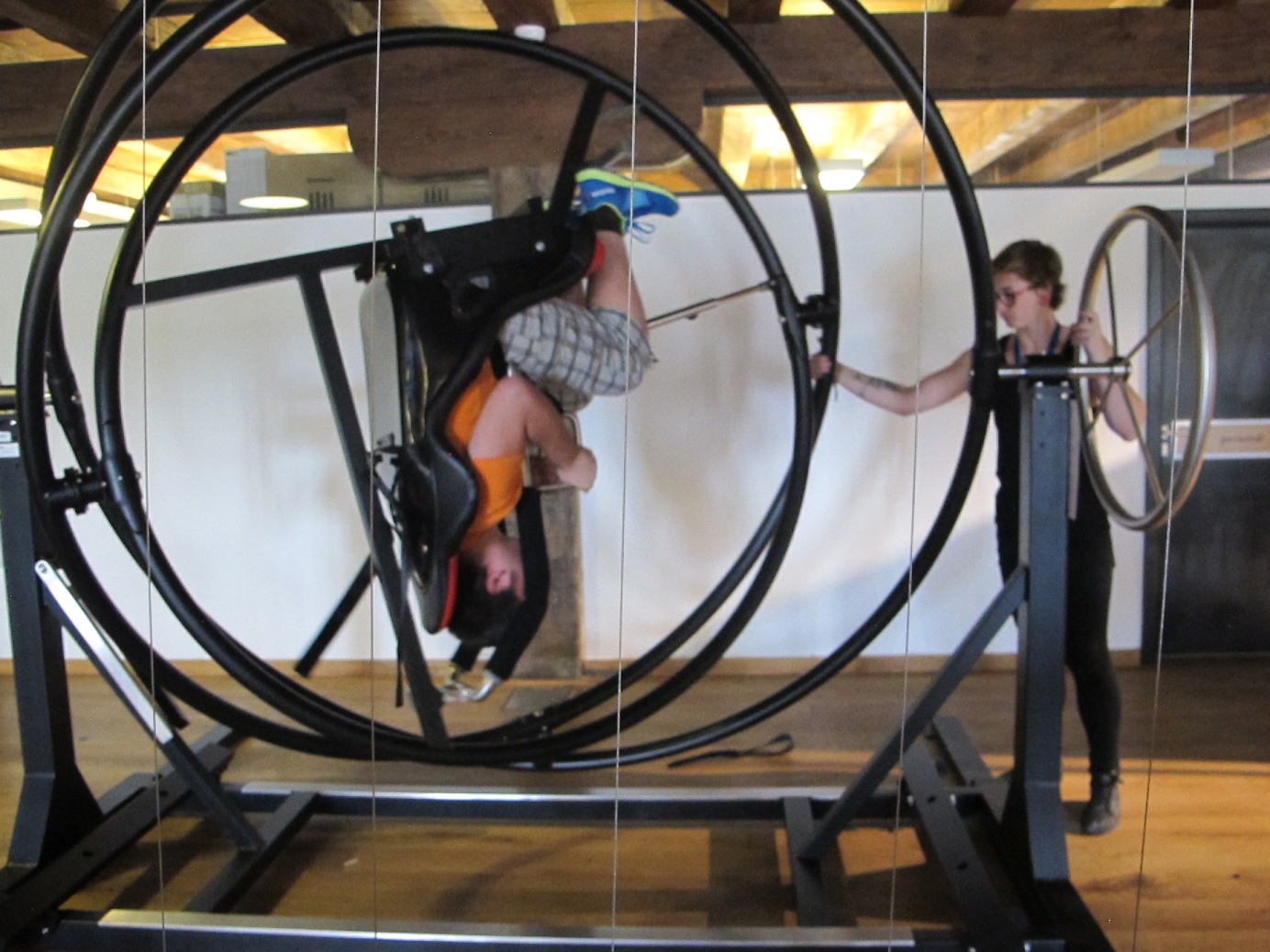 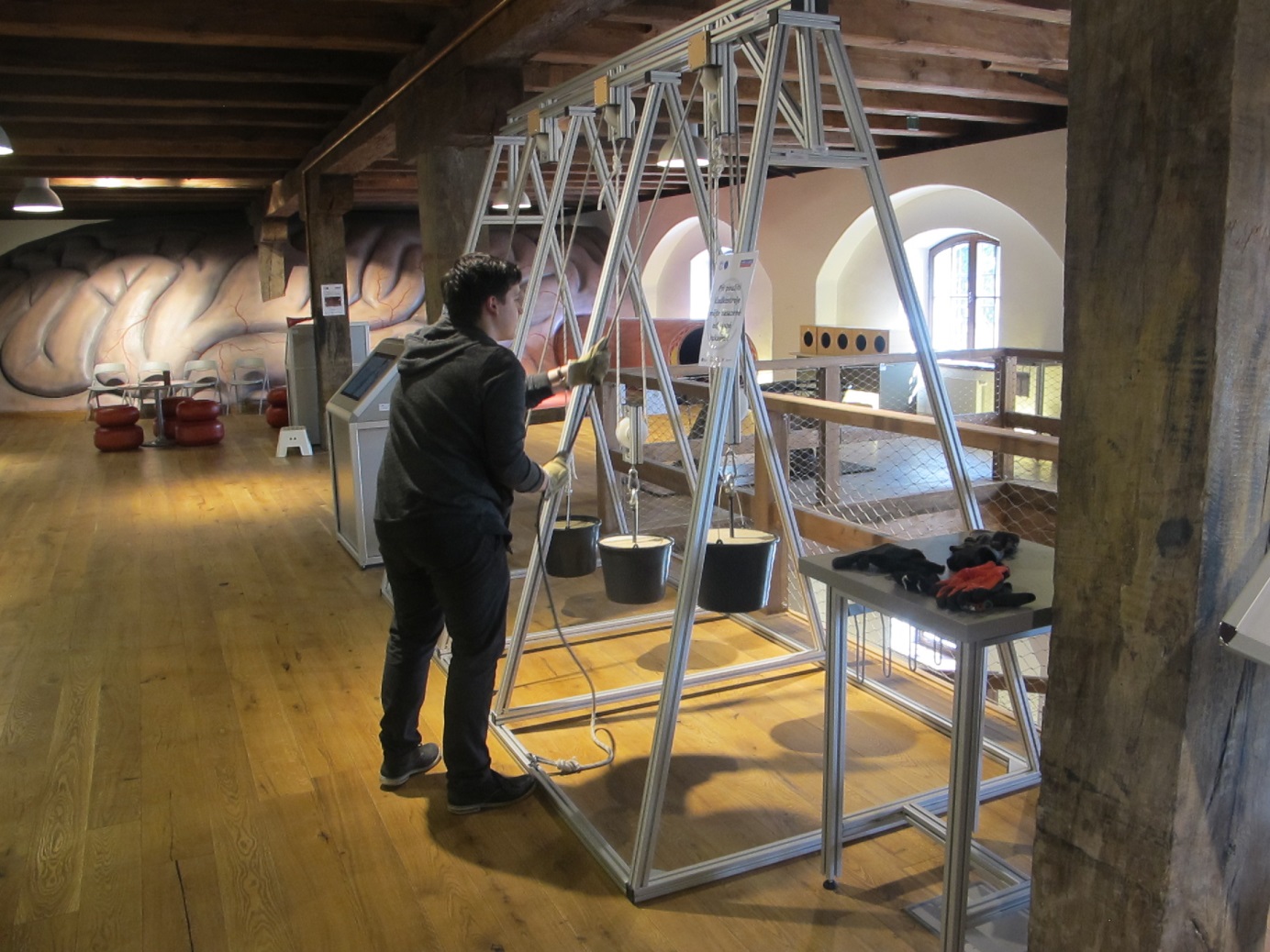 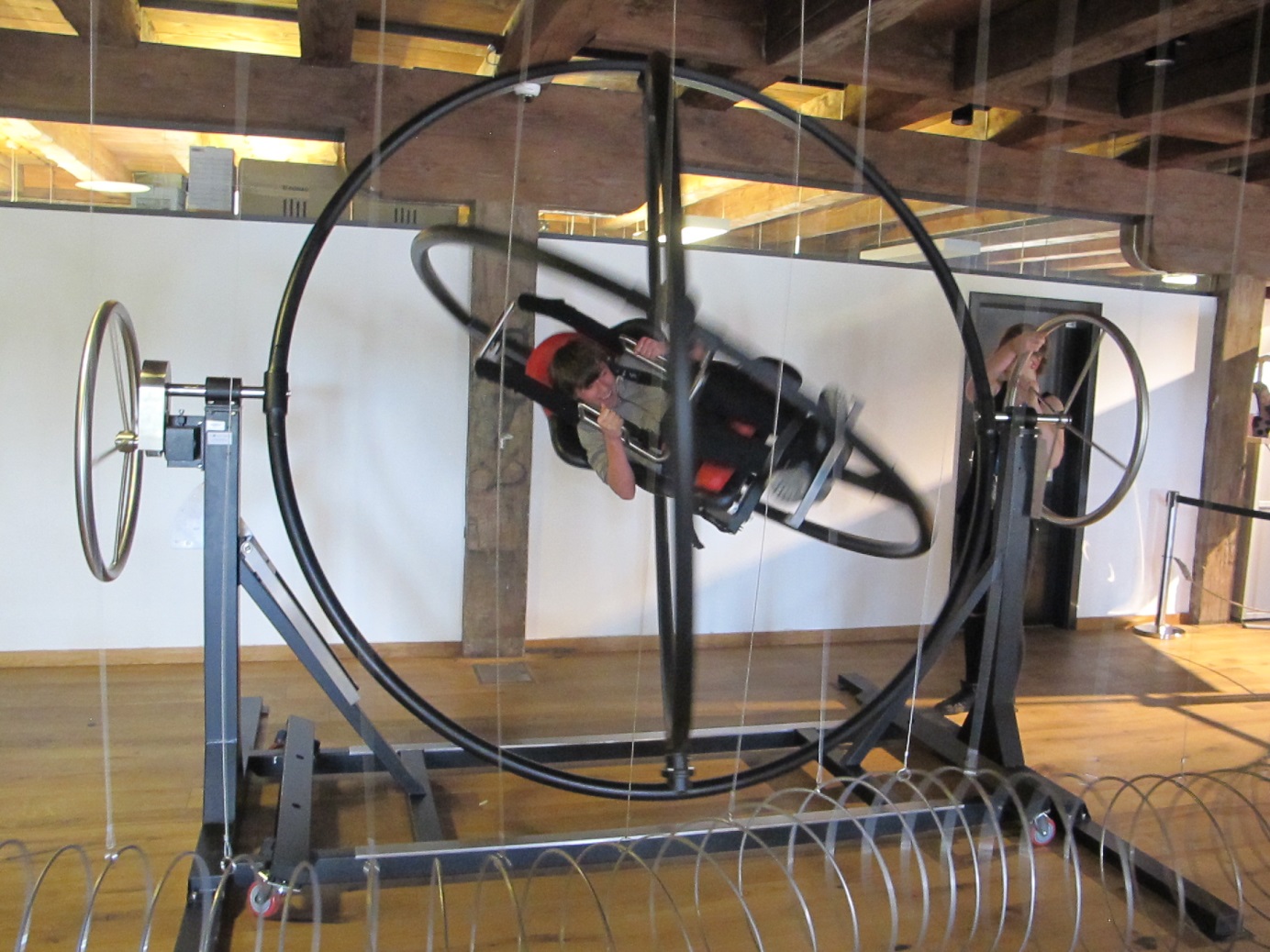 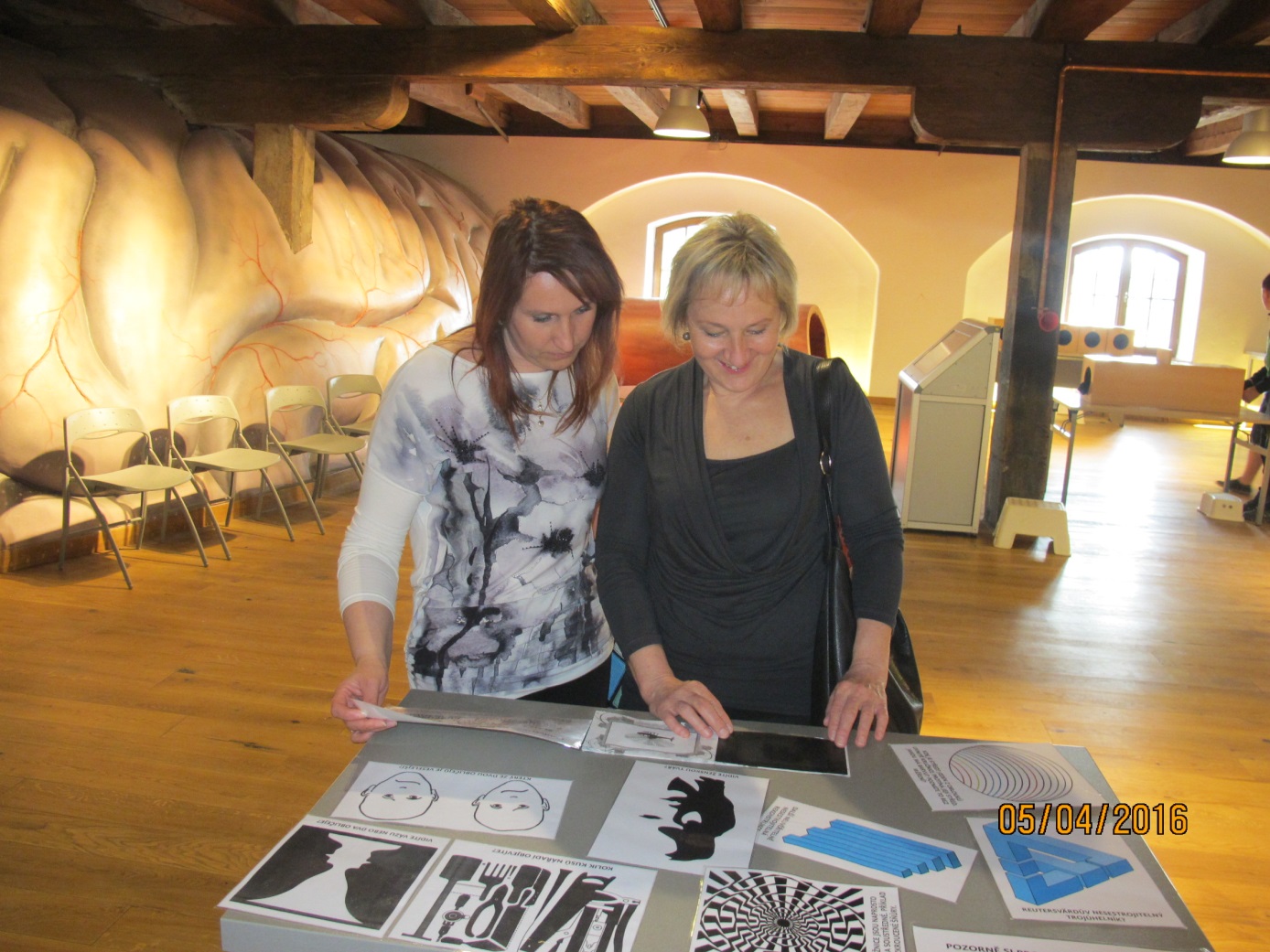 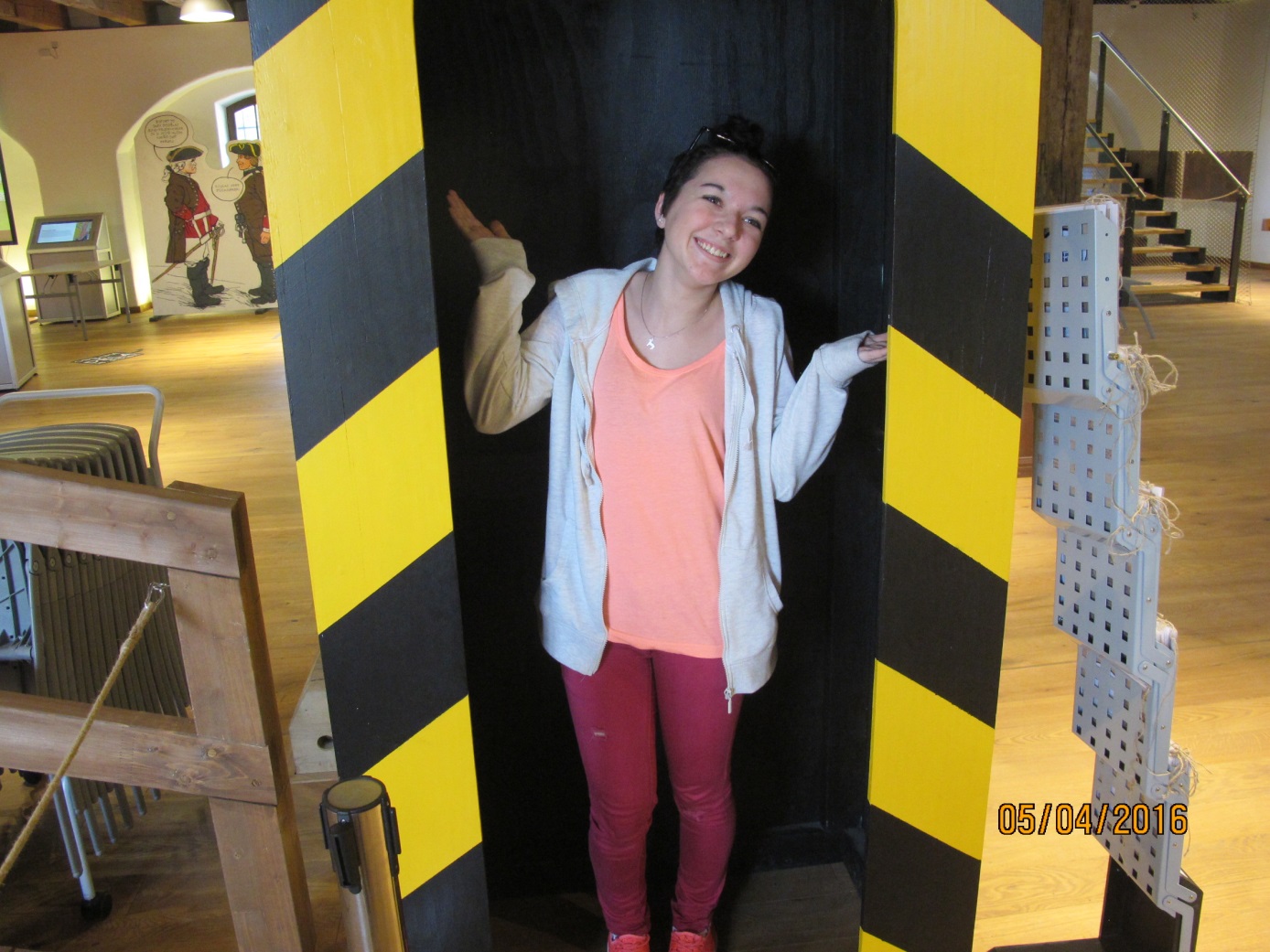 